AKTA UNIVERSITI DAN KOLEJ UNIVERSITI 1971PERLEMBAGAAN UNIVERSITI PUTRA MALAYSIA[ P.U. (A) 448/2010 ](Seksyen 60)Perwakilan Perjalanan Kuasa dan Pelaksanaan Kewajipan Bursar                   Perwakilan Kuasa No. ___Pada menjalankan kuasa yang diberi oleh Seksyen 60, Perlembagaan Universiti Putra Malaysia :Saya sebagai Bursar , Universiti Putra Malaysia dengan ini mewakilkan kuasa dan kewajipan kepada pegawai berikut untuk :-Menguruskan simpanan wang Universiti melalui kaedah pasaran wang di bank yang dibenarkan; danMemuat turun fail dan mempamer bayaran di dalam sistem perbankan internet-CIMB BIZChannel;	Nama				: 	Jawatan			: 	No. Kad Pengenalan		: Contoh Tandatangan		:Contoh Tandatangan Ringkas	:Perwakilan kuasa ini adalah disifatkan berkuatkuasa mulai                  dan adalah tertakluk kepada semakan semula dari semasa ke semasa.Bertarikh :   __________________   (Zulkiflee bin Othman)                                                                                                                                      (Bursar)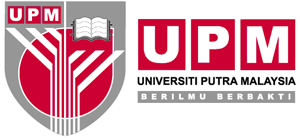 SOKONGAN KEWANGANPEJABAT BENDAHARIKod Dokumen: DF037/AKNSURAT PERWAKILAN KUASA DAN PELAKSANAAN KEWAJIPAN